EXOrtificação (condensado)DOCENTES OU CORRELATOS(Obs.: Quando houver mais de 01 docente ou correlato no Processo Educacional, estes serão certificados pelo quantitativo de horas e temas trabalhados, observado o disposto no Art. 3º desta Portaria).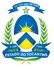 SECRETARIA DE ESTADO DA SAÚDE(Inserir o nome da Superintendência / Diretoria solicitante)CONTROLE DE FREQUÊNCIA E CERTIFICAÇÃO (CONDENSADO)NOME DO PROCESSO EDUCACIONAL:PERÍODO:Início: ____ / ____ / ____						Término: ____ / ____ / ____CARGA HORÁRIA: SUPERINTENDÊNCIA RESPONSÁVEL:NOME COMPLETOAVALIAÇÃOAVALIAÇÃOCARGA HORÁRIACARGA HORÁRIACERTIFICAÇÃOCERTIFICAÇÃONOME COMPLETOAPTOINAPTO+ DE 75%- DE 75%SIMNÃO1.2.3.4.5.6.7.NOMETEMA TRABALHADO DATA Horário Nome completo do InstrutorTemática que foi trabalhada pelo referido InstrutorData da realização da atividadeEx.: 14h às 18hASSINATURAS COM CARIMBOASSINATURAS COM CARIMBOASSINATURAS COM CARIMBO__________________________Assinatura da Assessoria Técnica______________________Assinatura do Gerente da ÁreaLocal: _____________________Data: ____ / ____ / _____